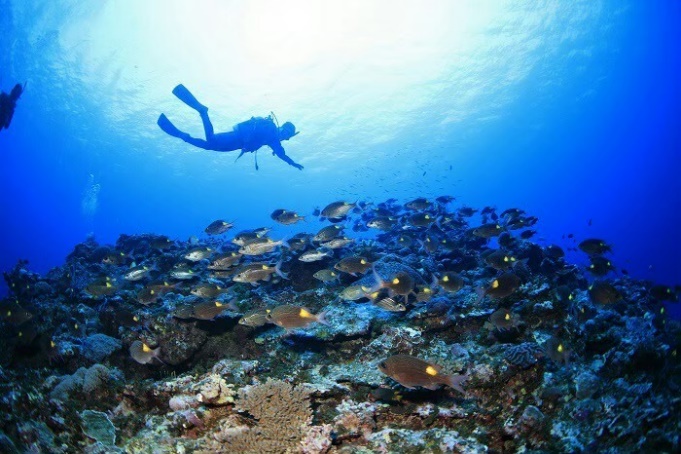 １．応募要領について・応募作品：カラーのみで、ダイビングに係わる水中写真とします。作品ファイルはJPEG形式で、データサイズは約3500ピクセル×約2400ピクセル以上で提供してください。・応募資格：関西潜水連盟の会員・応募期限：２０２1年２月20日（土）（必着）・応募点数：１人4点まで・応募方法：下記の応募票に必要事項を記入し、写真データとともにメールで送付してください。１メールが全体で10MBまで、それ以上は分割して送付するようにお願いします。また、メールで送信できないときにはSDカードやCDなどを郵送してください。・応募作品は、主催者の判断でカレンダーやホームページなど多目的に使用することがありますので、ご了承ください。また、カレンダーには撮影者の氏名、題名、撮影地を記載しますので、必ず記載してください。・応募作品の著作権は撮影者に帰属しますが、作品の利用は了解されていることとし、主催者の判断で多目的に使用することがあります。２．審査について・審査員：理事会で依頼した外部の水中写真に精通した２～３名を審査員として選考し、それら審査員により入選者を決定します。・審査発表：２０２１年３月上～中旬、KD-JAPANホームページにて・表彰： 1人1賞３．応募先・問い合わせなど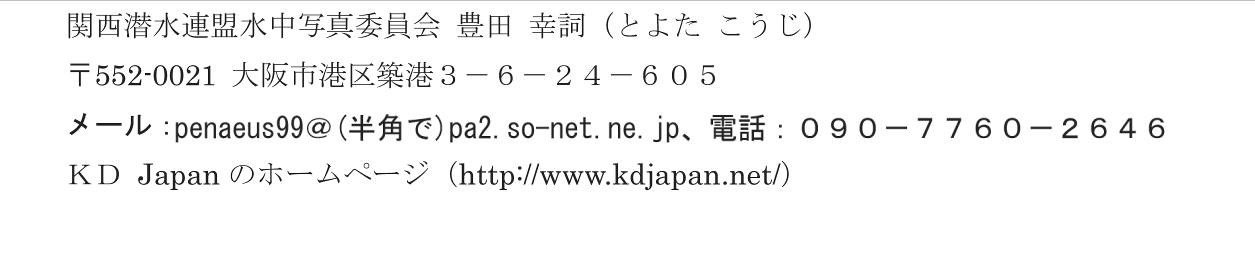 グランプリ準グランプリ第3位各1名各賞に賞状・賞品・商品券入賞入賞NO２０２１年 ＫＤ Japan 水中写真コンテスト応募票２０２１年 ＫＤ Japan 水中写真コンテスト応募票１題　名１撮影地１撮影年月１カメラ２題　名２撮影地２撮影年月２カメラ３題　名３撮影地３撮影年月３カメラ４題　名４撮影地４撮影年月４カメラクラブ名　　　支部氏　名　　　　　　　　　　　　（ふりがな：　　　　　　）連絡先ﾒｰﾙor連絡先連絡先備　考